19 октября 2015 года                   с.Малинино                                        № 80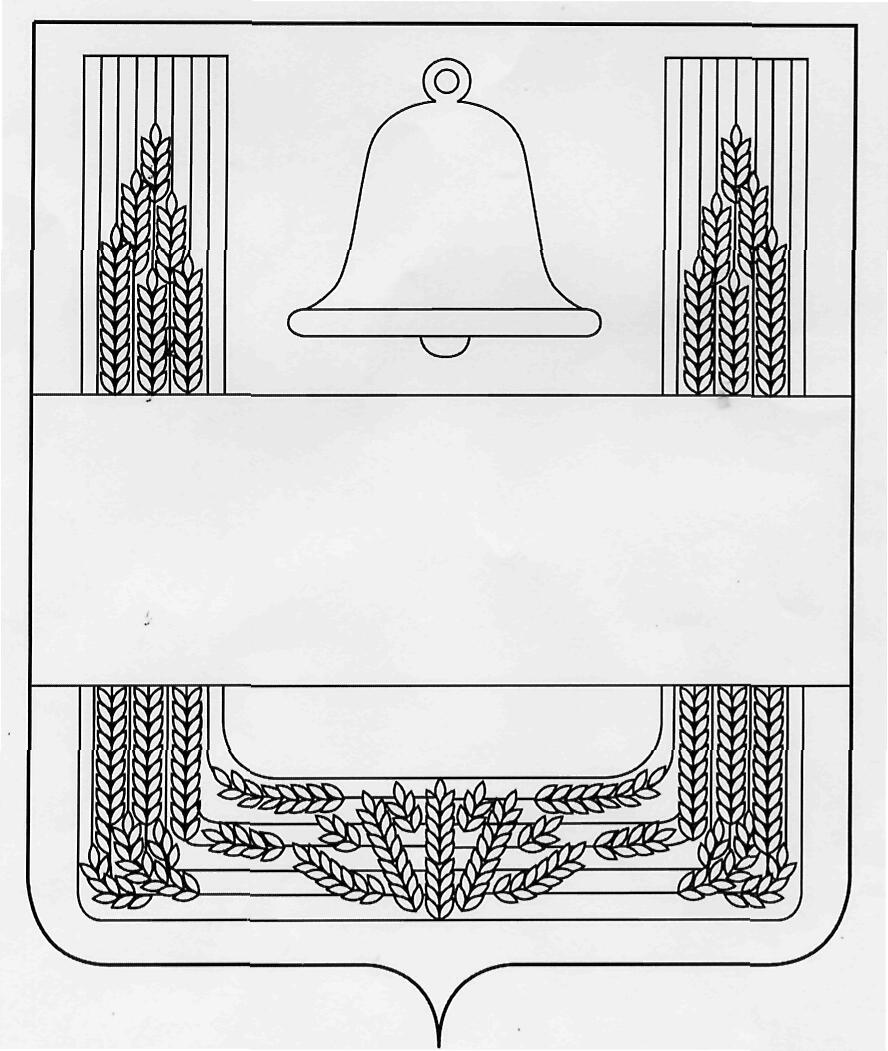          В соответствии с Градостроительным и Земельным кодексом Российской Федерации, Федеральным законом  от 06.10. 2003 г. №131-ФЗ "Об общих принципах организации местного самоуправления в Российский Федерации", Уставом сельского поселения Малининский сельсовет, администрация  сельского поселения Малининский сельсовет          ПОСТАНОВЛЯЕТ:         1.  Назначить  18 декабря 2015  года публичные слушания  о внесении изменений в  Правила землепользования  и застройки   сельского поселения Малининский  сельсовет  Хлевенского муниципального района Липецкой области  (прилагается).         1.1. Установить время проведения  публичных слушаний о внесении изменений в  Правила землепользования и застройки  сельского поселения Малининский сельсовет Хлевенского муниципального района Липецкой области – 11.00 местного времени.         1.2. Определить  место проведения публичных слушаний о внесении изменений в  Правила  землепользования и застройки   территории сельского поселения Малининский сельсовет  Хлевенского муниципального района Липецкой области – с.Малинино, ул.Мирная,  дом 1, администрация  сельского поселения  Малининский сельсовет – зал заседания.         2. Утвердить состав Комиссии  по землепользованию и застройке  территории сельского поселения Малининский сельсовет Хлевенского муниципального района Липецкой области (далее комиссия). (приложение № 1)          2.1.  Утвердить   положение    о   комиссии. (приложение №2)         2.2. Предложить  гражданам, проживающим на территории сельского поселения Малининский сельсовет и иным заинтересованным лицам принять участие  в данных публичных слушаниях.         3. Установить, что заявки на участие в публичных слушаниях, предложения и замечания по вопросам,  выносимым на публичные слушания, принимаются  Комиссией до 16.00 часов местного времени  до 11 декабря  2015 года по адресу: с.Малинино, ул.Мирная, дом 1.         4. Комиссия:         4.1. Организовать и провести публичные слушания  в соответствии с действующим законодательством.         4.2. Обнародовать извещение  о проведении публичных слушаний.         4.3. Обеспечить  возможность ознакомления населения с  внесением  изменений в  Правила землепользования и застройки сельского поселения Малининский сельсовет Хлевенского муниципального района Липецкой области:        - организовать до 15.12.2015 года выставку - экспозицию демонстрационных материалов о внесении изменений в  Правила землепользования и застройки  территории сельского поселения Малининский сельсовет Хлевенского муниципального района Липецкой области в здании администрации  сельского поселения Малининский сельсовет по адресу:   с.Малинино, ул.Мирная, дом 1 (ознакомится с демонстрационными  материалами можно с 8.00 до 16.00 в рабочие дни);        - провести 18.12.15 года выставку - экспозицию демонстрационных  материалов о внесении изменений в  Правила землепользования и застройки  сельского поселения Малининский сельсовет Хлевенского муниципального района Липецкой области в месте проведения публичных слушаний.         4.4. В целях доведения  до населения  сельского поселения Малининский сельсовет  информацию о внесении изменений в  Правила землепользования  и застройки  сельского поселения Малининский сельсовет  Хлевенского муниципального района Липецкой области до 25.09.2015 года:         - организовать и провести встречи и выступления специалистов в области архитектуры с жителями  сельского поселения Малининский сельсовет;        - организовать и провести  выступления специалистов в области  архитектуры и градостроительства совместно с разработчиками о внесении изменений в  Правила землепользования и застройки территории сельского поселения Малининский сельсовет Хлевенского муниципального района Липецкой области.        5. Основным докладчиком  по теме публичных слушаний  назначить  начальника отдела строительства и  архитектуры  администрации Хлевенского муниципального  района  Березнева П.В.        6. Настоящее постановление о внесении изменений в  Правила землепользования и застройки территории сельского поселения Малининский сельсовет Хлевенского муниципального района Липецкой области обнародовать.         7. Контроль за исполнением настоящего постановления  оставляю за собой.Глава администрации  сельского    поселения Малининский  сельсовет                                                                    С.Я.ВолховПриложение N 1к постановлению№77 от 19.10.15г.СОСТАВ КОМИССИИ ПО  ЗЕМЛЕПОЛЬЗОВАНИЮ И ЗАСТРОЙКЕ
СЕЛЬСКОГО ПОСЕЛЕНИЯ МАЛИНИНСКИЙ СЕЛЬСОВЕТВолхов С.Я.                                                         -Глава администрации                                                                                сельского поселения Малининский                                                                               сельсовет                                                                                председатель комиссии;Березнев П.В.                                                     - Начальник отдела строительства                                                                              и  архитектуры администрации района                                                                               Зам.председателя комиссии;Булавина Е.А.                                                     - Главный специалист  отдела                                                                                 строительства и  архитектуры                                                                                 администрации района                                                                                секретарь комиссии;Члены комиссии:Ермилова О.И.                                                  -  Специалист 1 разряда  администрации                                                                                 сельского поселения Малининский                                                                                 сельсоветБакаева О.В.                                                       - Старший специалист 1 разряда 								         администрации сельского поселения 							         Малининский                                                                                сельсоветСмольянинова Н.Т.                                            - Инспектор землеустроитель                                                                                администрации сельского поселения                                                                                                               Малининский сельсоветБоровских Н.И.                                                  - директор Малининского  Центра                                 культуры и досугаПриложение N 2к постановлению№77 от 19.10.15г.ПОЛОЖЕНИЕО КОМИССИИ ПО ЗЕМЛЕПОЛЬЗОВАНИЮ И ЗАСТРОЙКЕ СЕЛЬСКОГО ПОСЕЛЕНИЯ МАЛИНИНСКИЙ СЕЛЬСОВЕТ1. Общие положения1.1. Комиссия по  землепользованию и застройке сельского поселения Малининский сельсовет (далее - Комиссия) создана в целях подготовки о внесении изменений в  Правила землепользования и застройки территории сельского поселения Малининский сельсовет  Хлевенского района Липецкой области (далее - Правила).1.2. Настоящее Положение определяет компетенцию и порядок деятельности Комиссии.1.3. Комиссия принимает решения по правовым, организационно-техническим вопросам при подготовке проекта Генерального плана, Правил и внесения изменений и дополнений в них.1.4. Комиссия в своей деятельности руководствуется Конституцией Российской Федерации, Земельным кодексом Российской Федерации, Градостроительным кодексом Российской Федерации, Гражданским кодексом Российской Федерации, Уставом сельского поселения Малининский сельсовет Хлевенского муниципального района Липецкой области .2. Функции, задачи и права Комиссии2.1. Функции Комиссии:2.1.1. Координация действий администрации сельского поселения Малининский сельсовет и организация подготовки Генерального плана и Правил.2.1.2. Рассмотрение предложений заинтересованных лиц о внесении изменений в Правила в целях обеспечения в пределах своей компетенции прав и законных интересов физических и юридических лиц, в том числе правообладателей земельных участков и объектов капитального строительства, органов местного самоуправления.2.1.3. Организационно-техническое сопровождение процесса подготовки проекта Правил.2.1.4. Осуществление взаимодействия с юридическим лицом, признанным в установленном порядке исполнителем о внесении изменений в  Правила землепользования и застройке территории сельского поселения Малининский сельсовет Хлевенского района Липецкой области, по вопросам, возникающим в процессе подготовки проекта Правил, оказание  содействия в получении необходимых сведений и материалов.2.1.5. Организация проведения публичных слушаний по проекту Правил.2.2. Задачи Комиссии:2.2.1. Организация сбора исходных данных для подготовки проекта Правил, их обобщение и анализ.2.2.2. Рассмотрение предложений и замечаний заинтересованных лиц по проекту Правил.2.2.3. Подготовка проекта Правил к рассмотрению и проверке в администрации сельского поселения Малининский сельсовет на соответствие требованиям технических регламентов.2.2.4. Подготовка протоколов публичных слушаний и заключения о результатах публичных слушаний по проекту Генерального плана территории сельского поселения Малининский сельсовет и проекта Правил землепользования и застройки территории сельского поселения Малининский сельсовет Хлевенского района Липецкой области.2.2.5. Рассмотрение иных вопросов градостроительного зонирования, отнесенных законодательством Российской Федерации или Липецкой области к компетенции органов местного самоуправления, проведение по ним публичных слушаний и подготовка заключений и рекомендаций по рассматриваемым вопросам.2.3. Права Комиссии:2.3.1. Запрашивать в установленном порядке у органов государственной власти, органов местного самоуправления необходимые для работы Комиссии информацию, документацию и материалы в соответствии с ее компетенцией.2.3.2. Запрашивать и получать от руководителей органов, муниципальных учреждений и предприятий необходимую для осуществления полномочий Комиссии информацию, а также пользоваться базой данных этих организаций.2.3.3. Принимать и отклонять предложения, рекомендации, замечания по вопросам подготовки проекта Генерального плана территории сельского поселения Малининский сельсовет и проекта Правил землепользования и застройки территории сельского поселения Малининский сельсовет Хлевенского района Липецкой области.2.3.4. Приглашать представителей и заслушивать информацию, отчеты, предложения, обращения заинтересованных органов и организаций по вопросам, рассматриваемым на заседании Комиссии либо относящимся к компетенции Комиссии.2.3.5. Создавать в установленном порядке рабочие группы, привлекать экспертов, консультантов для участия в работе Комиссии.2.3.6. Привлекать независимых экспертов к работе по подготовке соответствующих рекомендаций и заключений.2.3.7. Вносить главе сельского поселения предложения по вопросам деятельности Комиссии.3. Порядок работы Комиссии3.1. Комиссия осуществляет свою деятельность в форме заседаний путем личного участия членов комиссии на безвозмездной основе.3.2. Заседания Комиссии:3.2.1. Заседание Комиссии является правомочным при участии в нем не менее половины от списочного состава Комиссии.3.2.2. Периодичность заседаний определяется председателем Комиссии, исходя из требований по соблюдению сроков выполнения и согласования проекта Генерального плана территории сельского поселения Малининский сельсовет и проекта Правил землепользования и застройки территории сельского поселения Малининский сельсовет Хлевенского района Липецкой области .3.2.3. Заседания Комиссии ведет ее председатель или заместитель председателя Комиссии.3.2.4. Подготовку заседаний Комиссии обеспечивает секретарь Комиссии.3.2.5. Члены Комиссии участвуют в заседаниях Комиссии лично без права передоверия.3.2.6. Комиссия принимает решения по рассматриваемым вопросам путем открытого голосования простым большинством голосов от числа присутствующих.  В случае равенства голосов при принятии решения голос председателя Комиссии является решающим.Итоги каждого заседания оформляются протоколом, который подписывается председателем и секретарем Комиссии.4. Организация и обеспечение деятельности Комиссии4.1. Руководство деятельностью Комиссии осуществляет председатель Комиссии, а в его отсутствие - заместитель председателя Комиссии.4.2. Председатель Комиссии:4.2.1. Возглавляет и координирует работу Комиссии.4.2.2. Распределяет обязанности между членами Комиссии.4.2.3. Ведет заседания Комиссии и подписывает протоколы заседания.4.2.4. Обобщает внесенные замечания, предложения с целью внесения их в протокол.4.2.5. Снимает с обсуждения вопросы, не касающиеся повестки дня.4.2.6. Дает поручения членам Комиссии для подготовки документов, материалов, выполнения отдельных заданий, связанных с деятельностью Комиссии.4.2.7. Назначает время и дату проведения очередных заседаний Комиссии.4.3. Члены комиссии:4.3.1. Участвуют в обсуждении рассматриваемых вопросов на заседаниях Комиссии и голосовании.4.3.2. Высказывают замечания, предложения и дополнения, касающиеся основных положений проекта Генерального плана и проекта Правил землепользования и застройки территории сельского поселения Малининский сельсовет Хлевенского района Липецкой области в письменном или устном виде.4.3.3. Высказывают особое мнение с обязательным внесением его в протокол заседания.4.3.4. Своевременно выполняют поручения председательствующего.4.4. Секретарь Комиссии:4.4.1. Является ответственным лицом за ведение делопроизводства.4.4.2. Осуществляет подготовку материалов для заседаний Комиссии.4.4.3. За два дня до заседания Комиссии представляет всем ее членам перечень рассматриваемых вопросов с приложением необходимых материалов.4.4.4. Осуществляет прием предложений заинтересованных лиц.4.4.5. Ведет протокол заседания Комиссии.4.4.6. Представляет протокол для подписания председательствующему Комиссии в течение трех дней после проведенного заседания.4.4.7. Извещает всех членов Комиссии о дате очередного (внеочередного) заседания Комиссии телефонограммой не менее чем за 2 дня до начала заседания.4.5. Материально-техническое обеспечение деятельности Комиссии возлагается на администрацию сельского поселения Малининский сельсовет.О назначении публичных                  слушаний о внесении изменений в  Правила    землепользования    и     застройки  сельского поселения Малининский сельсовет Хлевенского   муниципального района  Липецкой области